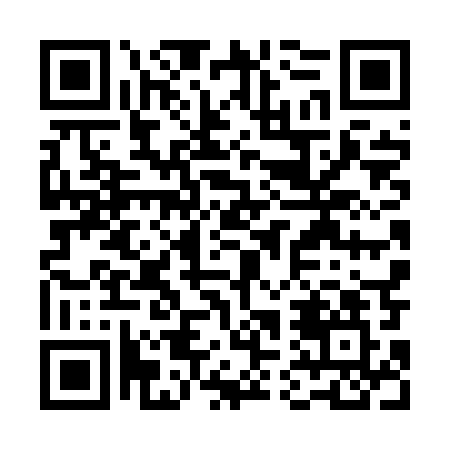 Prayer times for Dalabuszki Nowe, PolandMon 1 Apr 2024 - Tue 30 Apr 2024High Latitude Method: Angle Based RulePrayer Calculation Method: Muslim World LeagueAsar Calculation Method: HanafiPrayer times provided by https://www.salahtimes.comDateDayFajrSunriseDhuhrAsrMaghribIsha1Mon4:266:2612:565:237:269:192Tue4:236:2412:565:247:289:213Wed4:206:2212:555:257:309:244Thu4:176:1912:555:267:329:265Fri4:146:1712:555:287:339:286Sat4:116:1512:545:297:359:317Sun4:086:1212:545:307:379:338Mon4:056:1012:545:317:389:359Tue4:026:0812:545:327:409:3810Wed3:596:0612:535:347:429:4011Thu3:566:0312:535:357:439:4312Fri3:536:0112:535:367:459:4513Sat3:505:5912:525:377:479:4814Sun3:475:5712:525:387:499:5015Mon3:445:5512:525:397:509:5316Tue3:405:5212:525:417:529:5517Wed3:375:5012:525:427:549:5818Thu3:345:4812:515:437:5510:0119Fri3:315:4612:515:447:5710:0320Sat3:275:4412:515:457:5910:0621Sun3:245:4212:515:468:0110:0922Mon3:215:4012:515:478:0210:1223Tue3:175:3812:505:488:0410:1524Wed3:145:3612:505:498:0610:1825Thu3:105:3412:505:518:0710:2026Fri3:075:3212:505:528:0910:2327Sat3:035:3012:505:538:1110:2628Sun3:005:2812:505:548:1210:3029Mon2:565:2612:495:558:1410:3330Tue2:525:2412:495:568:1610:36